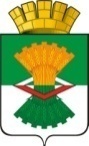 АДМИНИСТРАЦИЯМАХНЁВСКОГО МУНИЦИПАЛЬНОГО ОБРАЗОВАНИЯПОСТАНОВЛЕНИЕ29 марта  2018 года №241п.г.т. МахнёвоОб утверждении программы профилактики нарушений юридическими лицами и индивидуальными предпринимателями обязательных требований муниципального жилищного контроля на 2018 годВ соответствии с частью 1 статьи 8.2 Федерального закона от 26 декабря 2008 года № 294-ФЗ «О защите прав юридических лиц и индивидуальных предпринимателей при осуществлении государственного контроля (надзора) и муниципального контроля» (в редакции Федерального закона от 3 июля 2016 года                     № 277-ФЗ), руководствуясь Федеральным законом от 06 октября 2003 года № 131-ФЗ «Об общих принципах организации местного самоуправления в Российской Федерации,  Уставом  Махнёвского муниципального образования,ПОСТАНОВЛЯЮ:Утвердить Программу профилактики нарушений  юридическими лицами и индивидуальными предпринимателями обязательных требований муниципального жилищного контроля на 2018 год (далее - Программа профилактики нарушений).Органам и должностным лицам Администрации Махнёвского муниципального образования, уполномоченным на осуществление муниципального жилищного контроля, обеспечить в пределах своей компетенции выполнение Программы профилактики нарушений, утвержденной пунктом 1 настоящего Постановления.Опубликовать настоящее постановление в газете «Алапаевская искра» и разместить на сайте Махнёвского муниципального образования в сети «Интернет».Настоящее постановление вступает в силу с момента его официального опубликования в газете «Алапаевская искра».Контроль за исполнением настоящего постановления оставляю за собой. Глава  Махнёвского муниципального образования                                                                        А.В. ЛызловУтвержденаПостановлением АдминистрацииМахнёвского муниципального образования                                                                                                       от  29.03. 2018 г. № 241Программапрофилактики нарушений юридическими лицами и индивидуальными предпринимателями обязательных требований муниципального жилищного контроля на 2018 год  Паспорт программы                                      1.Обоснование принятия Программы            В 2017 году проверки соблюдения юридическими лицами и индивидуальными предпринимателями обязательных требований муниципального жилищного контроля не проводились.            Результаты проверок отражаются в ежегодном докладе  Администрации Махнёвского муниципального образования об осуществлении муниципального контроля на территории Махнёвского муниципального образования                                     и об эффективности такого контроля. 2. Мероприятия по профилактике правонарушений,реализуемые Администрацией Махнёвского муниципального образованияНаименование Программыпрофилактика нарушений юридическими лицами и индивидуальными предпринимателями обязательных требований муниципального жилищного контроля на 2018 годОтветственный исполнитель  мероприятий Программы отдел строительства, ЖКХ, архитектуры, благоустройства и охраны окружающей среды Администрации Махнёвского муниципального образованияРазработчик Программыотдел строительства, ЖКХ, архитектуры, благоустройства и охраны окружающей среды Администрации Махнёвского муниципального образованияСроки реализации                 Программы        2018 годЦели и задачи ПрограммыЦели Программы:- предупреждение нарушений, подконтрольными субъектами обязательных требований, включая устранение причин, факторов и условий, способствующих возможному нарушению обязательных требований;- снижение административной нагрузки на подконтрольные субъекты;-создание мотивации к добросовестному поведению подконтрольных субъектов;-снижение уровня ущерба охраняемым законом ценностям.Задачи Программы: -укрепление системы профилактики нарушений обязательных требований путем активизации профилактической деятельности;- выявление причин, факторов и условий, способствующих нарушениям обязательных требований;- повышение правосознания и правовой культуры руководителей юридических лиц и индивидуальных предпринимателей.Ожидаемые конечные результаты реализации Программы             - повышение эффективности профилактической работы проводимой отделом строительства, ЖКХ, архитектуры, благоустройства и охраны окружающей среды Администрации Махнёвского муниципального образования по предупреждению нарушений требований законодательства;- усовершенствование информационного обеспечения;- снижение общего числа нарушений законодательства.Адрес размещения Программы в сети Интернетwww.mahnevo.ru№ п/пНаименование мероприятияСрок реализации мероприятияОтветственный исполнитель12341.Размещение перечня нормативных правовых актов или их отдельных частей, содержащих обязательные требования, оценка соблюдения которых является предметом муниципального жилищного контроля, а также текстов соответствующих нормативных правовых актов или их отдельных частейНе позднее 30 дней со дня вступления в силу нормативных правовых актовОрганы (должностные лица), уполномоченные на осуществление муниципального жилищного контроля (отдел строительства, ЖКХ, архитектуры, благоустройства и охраны окружающей среды Администрации Махнёвского муниципального образования)2.Информирование граждан, юридических лиц и индивидуальных предпринимателей по вопросам соблюдения обязательных требований, о вступлении в законную силу новых нормативных правовых актов, устанавливающих обязательные требования, внесенных изменениях в действующие нормативные правовые акты, сроках и порядке вступления их в действиеПо мере принятия нормативных правовых актов, внесения изменений в нормативные правовые актыОрганы (должностные лица), уполномоченные на осуществление муниципального жилищного контроля (отдел строительства, ЖКХ, архитектуры, благоустройства и охраны окружающей среды Администрации Махнёвского муниципального образования)3.Проведение разъяснительной работы по вопросам соблюдения обязательных требованийПостоянноОрганы (должностные лица), уполномоченные на осуществление муниципального жилищного контроля (отдел строительства, ЖКХ, архитектуры, благоустройства и охраны окружающей среды Администрации Махнёвского муниципального образования)4.Проведение семинаров, вебинаровВ течение года (по мере необходимости)Органы (должностные лица), уполномоченные на осуществление муниципального жилищного контроля (отдел строительства, ЖКХ, архитектуры, благоустройства и охраны окружающей среды Администрации Махнёвского муниципального образования)5Обобщение практики осуществления муниципального жилищного контроля, в том числе с указанием наиболее часто встречающихся случаев нарушений обязательных требований с рекомендациями в отношении мер, которые должны приниматься гражданами, юридическими лицами, индивидуальными предпринимателями в целях недопущения таких нарушенийНе реже одного раза в годОрганы (должностные лица), уполномоченные на осуществление муниципального жилищного контроля (отдел строительства, ЖКХ, архитектуры, благоустройства и охраны окружающей среды Администрации Махнёвского муниципального образования)6Выдача предостережений юридическим лицам, индивидуальным предпринимателям о недопустимости нарушения обязательных требований в соответствии с частями 5 - 7 статьи 8.2 Федерального закона от 26 декабря 2008 г. N 294-ФЗ "О защите прав юридических лиц и индивидуальных предпринимателей при осуществлении государственного контроля (надзора) и муниципального контроля"По мере получения сведений о признаках нарушений обязательных требованийВ порядке, определенном Правительством Российской Федерации